Об организационном комитете поподготовке и проведению праздно-вания 1 Мая - Праздника Весны и Труда и 77-ой годовщины Победы вВеликой Отечественной войне1941-1945 годов   В целях обеспечения подготовки и проведения празднования 1 Мая - Праздника Весны и Труда и  77-ой годовщины Победы в Великой Отечественной войне 1941-1945 годов в Цивильском районе:   1. Образовать организационный комитет по подготовке и проведению празднования 1 Мая - Праздника Весны и Труда 77-ой годовщины Победы в Великой Отечественной войне 1941-1945 годов (приложение № 1).    2. Утвердить прилагаемый План подготовки и проведения в Цивильском районе празднования 1 Мая - Праздника Весны и Труда и 77-й годовщины  Победы в Великой Отечественной войне  1941-.(приложение №2).Рекомендовать администрациям сельских поселений Цивильского районаЧувашской Республики, организациям всех форм собственности принять участие в подготовке и проведении мероприятий, посвященных 1 Мая - Праздника Весны и Труда и 77-й годовщины Победы в Великой Отечественной войне 1941 - 1945 годов.   4. Контроль за выполнением настоящего распоряжения оставляю за собой.Глава администрации Цивильского района                                                                        С.Ф. БеккерПриложение № 1к распоряжению администрации                                                                                                                                   Цивильского районаот 20.04.2022 №109-р СОСТАВорганизационного комитета по подготовке и проведению празднования 1 Мая - Праздника Весны и Труда и 77-ой годовщины Победы в Великой Отечественной войне 1941-1945 годов.         Для подготовки и проведения празднования в Цивильском районе 77-й годовщины Победы в Великой Отечественной войне 1941-1945 годов:Создать оргкомитет в следующем составе:-Беккер С.Ф.- глава администрации Цивильского района, председатель;-Волчкова А.В. – зам. главы-начальник отдела образования и социального развития  администрации Цивильского района, заместитель председателя;-Буклаков В.В.- военный комиссар по Цивильскому, Красноармейскому, Козловскому и Урмарскому районам Чувашской Республики (по согласованию), заместитель председателя;-Михайлов А.И - начальник отдела строительства и ЖКХ администрации Цивильского района;-Марков Б.Н.-  заместитель главы администрации - начальник отдела развития АПК и муниципальной собственности администрации Цивильского района;-Матвеев С.Ю. - управляющий делами администрации района - начальник отдела организационного обеспечения администрации Цивильского района;-Васильев Д.О.- заместитель начальника отдела строительства и ЖКХ администрации Цивильского района;-Андреев А.В. начальник ОГБДД МО МВД России «Цивильский» (по согласованию);-Генералов С.А. – председатель Цивильского РАЙПО (по согласованию);-Леонтьева Р.В.  – главный врач БУ  «Цивильская ЦРБ» Минздрава Чувашской Республики (по согласованию);-Герасимов И.Г.  – зам. начальника полиции по охране общественного порядка МО МВД России «Цивильский» (по согласованию),-Иванова М.В.– ведущий специалист-эксперт отдела строительства и  ЖКХ администрации Цивильского района;-Степанов Л.В.- начальник отдела экономики администрации Цивильского района;-Николаев Г.И.–глава Михайловского сельского поселения (по согласованию);-Филатова Л.Ф. – зам. начальника отдела образования и социального развития администрации Цивильского района;-Романов А.С.-зав. сектором по делам ГО ЧС администрации Цивильского района;-Сайфутдинов Р.М.-гл. редактор газеты «Цивильский вестник» (по согласованию);-Гурьев Н.К.- командир ООО «Народная дружина» Цивильского района (по согласованию);-Петров В.И.– глава администрации Цивильского городского поселения (по согласованию);-Трофимова В.И. –председатель Цивильского районного Совета ветеранов (по согласованию);-Профорова Н. В. – гл. специалист – эксперт отдела строительства и ЖКХ администрации Цивильского района;           -Матвеева Е.А. – начальник отдела социальной защиты населения в Цивильского  района КУ «Центр предоставления мер социальной поддержки» Министерства труда и социальной защиты ЧР*(по согласованию);-Профоров Е.В. – начальник  отдела информационного обеспечения администрации Цивильского района;-Смирнова С.М. - директор МБУК «РЦРК и БО» Цивильского района;-Солоденов Е.В. - директор АУ ДО «ДЮСШ «Асамат» (по согласованию);-Васильев Д.А.- директор МУП ЖКУ Цивильского городского поселения (по согласованию).Приложение № 2к распоряжению администрации                                                                                                                                   Цивильского районаот 20.04.2022 №109-р План подготовки и проведенияв Цивильском районе празднования 77-й годовщины Победы в Великой Отечественной войне  1941-.Заместитель главы - начальник отдела образования и социального развитияадминистрации Цивильского района                                        А.В. Волчкова «20» апреля 2022 г.Управляющий делами - начальник отдела организационного обеспеченияадминистрации Цивильского района                                        С.Ю. Матвеев«20» апреля 2022 г.Зав. сектором юридической службы администрации Цивильского района                                        А.В. Григорьев«20» апреля 2022 г.Заместитель начальника отдела образования и социального развития администрации Цивильского района                                        Л.Ф. Филатова«20» апреля 2022 г.План мероприятий, посвященный празднованию 77- годовщиныПобеды в Великой Отечественной войне*-мероприятия проводятся по согласованиюПлан работыучреждений культуры Цивильского района 2022 год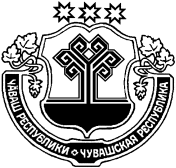 Ч+ВАШ РЕСПУБЛИКИС/РП, РАЙОН/ЧУВАШСКАЯ РЕСПУБЛИКА ЦИВИЛЬСКИЙ РАЙОНС/РП, РАЙОН АДМИНИСТРАЦИЙ/ХУШУ 2022 г.  ака уйăхĕ -20 м\ш\ № 109-рС\рп. хулиАДМИНИСТРАЦИЯЦИВИЛЬСКОГО РАЙОНАРАСПОРЯЖЕНИЕ 20 апреля 2022 года № 109-рг. ЦивильскОрганизационно-технические мероприятия:Организационно-технические мероприятия:Организационно-технические мероприятия:Организационно-технические мероприятия:Организационно-технические мероприятия:Организационно-технические мероприятия:Наименование мероприятияРаботы по реконструкции и текущему ремонту памятников и мемориальных мест, связанных с историческими событиями Великой Отечественной войны 1941-1945 гг., очистка территорий парков, скверов, учреждений и организаций, воинских захоронений, обелисков, памятников с привлечением работников культуры, волонтеров, населения района в рамках экологических субботников.Обследование жилищно-бытовых условий ветеранов, детей войны, тружеников тыла участников ВОВ и др.Организация работы по благоустройству и праздничному оформлению населенных пунктов, улиц и домов.                                       Обеспечение охраны Памятников ВОВ. Место и дата  проведениядо 06 мая 2022 г.До 06 мая 2022 г.до 06 мая 2022 г.01-10 мая 2022 г.                                                                                                 г.ОтветственныеГлавы городского и сельских поселений*.Матвеева Е.А. – начальник отдела социальной защиты населения в Цивильского  района КУ «Центр предоставления мер социальной поддержки» Министерства труда и социальной защиты ЧР*,Ильина Н.М.-директор БУ «Цивильский ЦСОН *Главы городского и сельских поселений *,Главы городского и сельских поселений *,Проведение ямочного ремонта по маршруту шествия  колонн и  легкоатлетического пробега «Дорога Мужества».До 08 мая 2022 г.д. Михайловка, с. Рындино, г. Цивильск.Михайлов А.И.- начальник отдела строительства и ЖКХ администрации Цивильского района;Оформление города и сельских поселений района   к праздничным мероприятиям:- благоустройство населенных пунктов;- вывеска баннеров, растяжек;-оформления большого кольца в г. Цивильск.г. Цивильск, до 01 мая 2022 г., сельские поселения                                                              Главы городского и сельских поселений*.Посадка цветов и оформление клумб в местах  памяти и воинской славы.до 06 мая 2022 г 2022 г.                                                                                                 Цивильск, сельские поселенияГлавы городского и сельских поселений*.Освещение праздничных  мероприятий в СМИ и соцсетях, объявлений и размещение в СМИ и соцсетях, на сайте администрации, и  в общественных местах.г. Цивильскапрель-май 2022 г.Р.М. Сайфутдинов – «Цивильский издательский дом»*,Профоров Е. В. – начальник отдела информационного обеспечения администрации района, Главы городского и сельских поселений*, С.М.Смирнова -директор МБУК «РЦРК и БО» *.Проведение   легкоатлетического пробега «Дорога Мужества».дер. Михайловка-г. Цивильск09 мая 2022 г. с 08 .30  до 10.00Иванова М.В. –вед. Специалист отдела строительства и ЖКХ администрации Цивильского района, Николаев Г.И.*Федорова В.Е.- глава Рындинского с/п.*Рейд-проверка состояния памятников, обелисков воинской славы и их благоустройство.Организация  проведения шествия  «Бессмертный полк»    и Героев Трудовой доблести».Организация акции и размещение «Полевой кухни»до 06 мая 2022 г.городское и сельские поселения.09 мая 2022 г.09 мая 2022 г.Филатова Л.Ф.-зам. нач. ОО и СР администрации,Профорова Н. В. – гл. специалист – эксперт отдела строительства и ЖКХ администрации Цивильского района, главы городского и сельских поселений *.А.В. Волчкова-зам. главы, начальник отдела образования и социального развития, Филатова Л.Ф.-зам. нач. образования и социального развития администрации, специалисты ЦБС МБУК РЦРК и БО». Степанов Л.В - начальник отдела экономики, Васильев  Д.В. – директор МУП ЖКУ,Петров В.И.- глава администрации Цивильского городского поселения. Организация праздничного фейерверка 09 мая 2021 года. 09 мая 2022 г.Глава городского поселения*.Подготовка и раздача  поздравительных подарков и писем участникам Великой Отечественной войны,  труженикам тыла, детям войны и др. от имени Президента РФ В.В. Путина, Главы Чувашской Республики О.А. Николаева, главы администрации района С.Ф. Беккера..по району до 09 мая 2022 г.Матвеев С.Ю.-управляющий делами, начальник отдела организационного обеспечения администрации Цивильского района, Матвеева Е.А. – начальник отдела социальной защиты населения в Цивильского  района КУ «Центр предоставления мер социальной поддержки» Министерства труда и социальной защиты ЧР*,  главы городского и сельских поселений *.Приобретение цветов, венков, организация их  доставки  к местам воинской памяти.  городское и сельские поселения, согласно плану мероприятийМатвеев С.Ю.- управляющий делами администрации района - начальник отдела организационного обеспечения,  главы городского и сельских поселений *.Выезд концертно-творческой бригады с музыкальными поздравлениями. 01-09 мая 2022 г.Смирнова С.М.-директор МБУК «РЦРК и БО» *Медицинское обслуживание, организация дежурства врачебно-сестринской бригады во время торжественного митинга, мероприятий и пробега «Дорога мужества» д. Михайловка-Рындино-г. Цивильск.09 мая 2022 г.Михайловка-г. Цивильскс 08.00Леонтьева Р.В.– главный врач ГБУЗ «Цивильская ЦРБ»*Обеспечение безопасности маршрута «Бессмертный полк», торжественного митинга, мероприятий и легкоатлетического пробега «Дорога мужества», организация дежурства ППС.  Обеспечение безопасности дорожного движения.09 мая 2022 г. с 08.30 трасса д. Михайловка – г. Цивильск, площадь перед РАЙПО09 мая 2022 г. с 08.00трасса д. Михайловка-Рындино – г. ЦивильскГерасимов И.Г.- зам. начальника полиции по охране общественного порядка МО МВД России «Цивильский»*Андреев А.В. начальник ОГБДД МО МВД России «Цивильский»*Организация -бесплатного бытового обслуживания тружеников тыла, детей войны и др.,скидки  в магазинах Цивильского района.01-09 мая 2022 г.по районуСтепанов Л.В. начальник  отдела экономикиОбеспечение участия ветеранов боевых действий, ГСВГ, ВДВ, ВМФ, ВБД, ПВ и др. в подготовке и проведении праздничных мероприятий.Оформление  площади Победы, монтаж баннеров, установка трибуны, скамеек и кресел и т.д..Организация уборки мусора.* - мероприятия проводятся  по согласованию 09 мая 2022 г. Цивильск и во всех поселениях09 мая 2022г. Цивильск и (Площадь Победы) в течении дня09 мая 2022г. Цивильск и (Площадь Победы), в течении дняБуклаков В.В. военный комиссар по Цивильскому, Красноармейскому Козловскому и Урмарскому районам Чувашской Республики*Петров В.И.-глава городского поселения*.Васильев Д.А.-директор МУП ЖКУ Цивильского городского поселения *.Смирнова С.М.-директор МБУК «РЦРК и БО»Петров В.И.-глава городского поселения*.Васильев Д.А.-директор МУП ЖКУ Цивильского городского поселения *.№№ Название мероприятия, формаДата проведенияНачало мероприятияМесто проведенияОтветственныйСПОРТИВНЫЕ МЕРОПРИЯТИЯСПОРТИВНЫЕ МЕРОПРИЯТИЯСПОРТИВНЫЕ МЕРОПРИЯТИЯСПОРТИВНЫЕ МЕРОПРИЯТИЯСПОРТИВНЫЕ МЕРОПРИЯТИЯСПОРТИВНЫЕ МЕРОПРИЯТИЯ1Л/а Эстафета памяти героя Советского Союза М.В. Силантьева29.04.202210.00Стадион СОШ №1М.В. ИвановаЕ.В. Солоденов2Пробег памяти героя Советского Союза Н.С. Ижутова30.04.202211.00с. Первое СтепановоМ.В. Иванова3Кубок Чувашской Республики по легкой атлетике. Финал.				06.05.202210.00ФСК «Асамат»М.В. ИвановаЕ.В. Солоденов4.Первенство Цивильского района по шашкам и шахматам.08.05.202210.00ЦДЮТМ.В. Иванова543-ий легкоатлетический пробег «Дорога мужества» д. Михайловка-г. Цивильск, посв.77-ой годовщине Победы в ВОВ09.05.202209.00д. Михайловка-г. ЦивильскМ.В. ИвановаЕ.В. Солоденов6Финал кубка по футболу памяти Героев Советского Союза, уроженцев Цивильского района  09.05.202213.00стадион им. О.ИвановойМ.В. ИвановаАКЦИИАКЦИИАКЦИИАКЦИИАКЦИИАКЦИИ1Акция «ОКНА ПОБЕДЫ»С 01 мая 2022-Городское и сельские поселения районаЛ.Ф.Филатова С.М. Смирноваглавы городского и сельского поселений *2Акция «Сад памяти»С 27 апреля 2022 г.-Городское и сельские поселения районаН.Е.Профороваглавы городского и сельского поселений *3Акция «Георгиевская ленточка»С 27 апреля 2022 гВ течении дняГородское и сельские поселения районаС.Ю. Матвеевглавы городского и сельского поселений *4Акция «Бессмертный полк»8-9 мая 2022 г.по плануГородское и сельские поселения районаА.В. Волчкова, Л.Ф.Филатова главы городского и сельского поселений *5Акция «Солдатская каша»8-9 мая 2022 г.по плануГородское и сельские поселения районагородского и сельского поселений *6Акция «Свеча памяти»8-9 мая 2022 г.по плануГородское и сельские поселения районаглавы городского и сельского поселений *7Акция «Фронтовая бригада»С 6-9 мая 2022 г.по плануГородское и сельские поселения районаглавы городского и сельского поселений *8Акция «Парад у дома ветерана»9 мая 2022По плануГородское и сельские поселения районаглавы городского и сельского поселений *9Акция «Возложение цветов»8-9 мая 2022 г.по плануГородское и сельские поселения районаглавы городского и сельского поселений *10Акция «Благоустройство памятников»До 08 мая 2022-Городское и сельские поселения районаглавы городского и сельского поселений *11Акция «Открытка ветерану»До 9 мая 2022-Городское и сельские поселения районаглавы городского и сельского поселений *12Акция «Стена памяти»7-9 мая 2022В течение дняПо плануФедорова Е.С.13.Акция «Правнуки Победы»5-6 мая 2022по плануГородское и сельские поселения районаглавы городского и сельского поселений *14Акции «Посади цветок у дома ветерана»С 01 мая 2022 г.-Городское и сельские поселения районаглавы городского и сельского поселений *15.Акция «Поем двором»До 09 мая 2022 по плануГородское и сельские поселения районаглавы городского и сельского поселений *ПЛАНосновных мероприятий проводимых 9 мая 2022 г. в г. Цивильске ПЛАНосновных мероприятий проводимых 9 мая 2022 г. в г. Цивильске ПЛАНосновных мероприятий проводимых 9 мая 2022 г. в г. Цивильске ПЛАНосновных мероприятий проводимых 9 мая 2022 г. в г. Цивильске ПЛАНосновных мероприятий проводимых 9 мая 2022 г. в г. Цивильске ПЛАНосновных мероприятий проводимых 9 мая 2022 г. в г. Цивильске Музыкальное поздравление жителей города с Днем Победы9 мая 20227.30-8.30г. ЦивильскС.М. СмирноваПраздничное шествие  «Бессмертного полка и Героев трудовой славы». 9 мая 2022Начало движения 9.00Г. Цивильск от Цивильского Тихвинского монастыря до сквер ПОБЕДЫ(по центральным улицам Советская, Никитина, П.Иванова)Л.Ф. Филатова43-ый л/а пробег «Дорога мужества»9 мая 202209.00ст. Цивильск (д. Михайловка) – г. ЦивильскМ.В. ИвановаЕ.В. СолоденовТоржественный митинг 9 мая 202210.00Площадь ПобедыС.М. СмирноваВозложение цветов, венков, гирлянд к памятнику неизвестного солдата.9 мая10.45Площадь ПобедыПредприятия организации, участники митинга, «Бессмертного полка» и т.д.Праздничные гуляния.9 мая 2022После окончания митингаПлощадь МБУК «РЦРК и БО»С.М. СмирноваНаграждение участников л/а пробега «Дорога мужества»9 мая 2022с 10.45 Площадь ПобедыМ.В. ИвановаЕ.В. СолоденовФинал кубка по футболу памяти Героев Советского Союза, уроженцев Цивильского района  9 мая 202213.00г. Цивильскст. им. О. ИвановойМ.В. ИвановаКонцертная программа 9 мая 202219.00Площадь ПобедыТимофеева Э.С.Праздничная дискотека.9 мая 202221.30-22.00Площадь ПобедыС.М. СмирноваСалют ПОБЕДЫ9 мая 202221.45Площадь ПобедыВ.И. Петров№ п/пНазвание мероприятияНазвание мероприятияВремя проведенияМесто проведенияОтветственныйОтветственныйСоздание видеороликов «Мы - наследники Победы» о живущем сегодня ветеране войныМайМайЧиричкасинский СДКЧиричкасинский СДКГригорьева С.И.Конкурс детских рисунков «В тот день солдатом стала вся страна»1 - 10 мая1 - 10 маяСтепнотугаевскийСДКСтепнотугаевскийСДКПорфирьева Т.Ю.Акции «Открытки Победы», «Цветник Победы», «Песня Победы», «Окна Победы», «Бессмертный полк», «Стихи Победы», «Посади цветок у дома ветерана», «Правнуки Победы», «Стена памяти», «Георгиевская лента», «Свеча памяти» и др.(по плану)1 – 9 мая1 – 9 маяВсе учреждения культуры Цивильского районаВсе учреждения культуры Цивильского районаА.Г. НикифоровМузыкально-литературный салон «Песни, с которыми мы победили»1 – 9 мая1 – 9 маяКСК п.ОпытныйКСК п.ОпытныйМихалча А.В.Спортивная игра «Солдатская удаль» 1 – 9 мая1 – 9 маяКСК п.ОпытныйКСК п.ОпытныйЛеонтьев А.В.Спортивно-патриотическая акция «Рекорд Победы»1 – 9 мая1 – 9 маяКСК п.ОпытныйКСК п.ОпытныйЛеонтьев А.В.Флешмоб «Вальс Победы»1 – 9 мая1 – 9 маяКСК п.ОпытныйКСК п.ОпытныйМихалча А.В.Конкурс рисунков на асфальте «Миру мир!»1 – 9 мая1 – 9 маяКСК п.ОпытныйКСК п.ОпытныйМихалча А.В.Викторина «Никто не забыт, ничто не забыто»1 – 9 мая1 – 9 маяКСК п.ОпытныйКСК п.ОпытныйМихалча А.В.Праздничный концерт «Они сражались за Родину», посвященный 77-й годовщине Победы в ВОВ1 – 9 мая1 – 9 маяКСК п.ОпытныйКСК п.ОпытныйМихалча А.В.Праздничный митинг «И пусть мы чтим немало разных дат, величественней нет, чем День Победы». Возложение венков и цветов к памятнику1 – 9 мая1 – 9 маяКСК п.ОпытныйКСК п.ОпытныйМихалча А.В.Поздравление тружеников тыла на дому «Неугасима память поколений»1 – 9 мая1 – 9 маяс.Чурачикис.ЧурачикиЕлисеева Н.И.Конкурс рисунков «Мы не хотим войны»1 – 9 мая1 – 9 маяЧурачикский СДКЧурачикский СДКЯковлева В.В.Конкурс детских рисунков «И помнит мир спасенный!», посвященный 77-й годовщине ВОВ 1 – 9 мая1 – 9 маяЧурачикский СДКЧурачикский СДКЕлисеева Н.И.Праздничный концерт, посвященный 77-й годовщине Великой Победы в ВОВ1 – 9 мая1 – 9 маяс.Чурачикис.ЧурачикиКузьмина Т.Б.Конкурс стихотворений и песен о войне «Герои давно отгремевшей войны»1 – 9 мая15.001 – 9 мая15.00Чурачикский СДКЧурачикский СДКЕлисеева Н.И.Конкурс детских рисунков, посвященный 77-й годовщине ВОВ «И помнит мир спасенный!»1 – 9 мая15.001 – 9 мая15.00Чурачикский СДКЧурачикский СДККузьмина Т.Б.Агитпробег «Победная весна»1 - 8 мая1 - 8 маяЦивильский районЦивильский районКонцертно-творческий отделКонкурс рисунков среди дошкольников «Мой дедушка – Победитель!»2 - 10 мая2 - 10 маяЧиричкасинский СДКЧиричкасинский СДКАнтонова В.А.Выставка рисунков «Дети рисуют Победу»3 - 10 мая3 - 10 маяМБУК«РЦРК и БО»МБУК«РЦРК и БО»Инновационно-методический отделМастер-класс «Брошь из Георгиевской ленты»3 мая12.003 мая12.00Чиричкасинский СДКЧиричкасинский СДКГригорьева С.И.Информационный час со школьниками «Что такое патриотизм?»3 мая13.003 мая13.00Нюршинский СКНюршинский СКСтепанов А.В.Патриотическая акция «Поздравь ветерана и земляка, родившегося в годы ВОВ с Днем Победы»3 мая14.003 мая14.00Игорварский СДКИгорварский СДКВасильева Л.М.Конкурс чтецов «Слава тебе солдат» 3 мая15.003 мая15.00Михайловский СДКМихайловский СДКАрхипова З.И.Федорова С.А.Конкурс рисунков «Не забыть нам этой даты, что покончила с войной» 3 мая15.003 мая15.00Таткунашский СКТаткунашский СКТрифонова О.П.Украшение окно «Спасибо деду за Победу»4 – 10 мая4 – 10 маяБулдеевское с/пБулдеевское с/пТимофеева Н.В.Конкурс рисунков «Под мирным небом», посвященный Дню Победы 4 - 10 мая16.004 - 10 мая16.00Нюршинский СКНюршинский СКСтепанов А.В.Торжественные митинги и праздничные концерты4 - 9 мая4 - 9 маяЧиричкасинское с/пЧиричкасинское с/пГригорьева С.И.Мастер-класс «Цветы и голуби»4 мая13.004 мая13.00Богатыревский СДКБогатыревский СДКВикторова М.А.Патриотическая акция «Сирень Победы»4 мая13.004 мая13.00Игорварский СДКИгорварский СДКГригорьева В.Н.Конкурс рисунков «Там на войне» 4 мая13.304 мая13.30Михайловский СДКМихайловский СДКАрхипова З.И.Федорова С.А.Чествование тыловиков на дому «Минувших лет святая память»5 мая10.005 мая10.00Чиричкасинский СДКЧиричкасинский СДКАнтонова В.А.Чествование тыловиков на дому «Минувших лет святая память»5 мая10.005 мая10.00Нюршинский СКНюршинский СКСтепанов А.В.Вокальный конкурс военно-патриотической песни«Военные песни великой Победы», посвященный 77-й годовщине Победы ВОВ5 мая13.005 мая13.00Чиричкасинский СДКЧиричкасинский СДКШалонова Е.Г.Интеллектуальная игра по истории ВОВ «Умницы и умники»5 мая14.005 мая14.00СтепнотугаевскийСДКСтепнотугаевскийСДКПорфирьева Т.Ю.Ретро-вечер «Песни наших бабушек»5 мая14.005 мая14.00РындинскийСДКРындинскийСДКСпиридоноваМ.П.Экологическая акция «Никто, не забыт!»5 мая15.005 мая15.00Игорварский СДКИгорварский СДКВасильева Л.М.Мастер-класс «Брошь из георгиевской ленты» 5 мая14.005 мая14.00МБУК«РЦРК и БО»МБУК«РЦРК и БО»Хлынова И.А.Музыкальный вечер «Песни наших бабушек»5 мая14.005 мая14.00РындинскийСДКРындинскийСДКСпиридоноваМ.П.Экологический субботник «Сбережем природу для будущего поколения»6 мая13.006 мая13.00Второвурманкасинский СДКВторовурманкасинский СДКЕгорова Л.Г..Информационный час «История Георгиевской ленты»6 мая13.006 мая13.00Игорварский СДКИгорварский СДКГригорьева В.Н.Тематический вечер «Огонь души не сжёг…»6 мая13.006 мая13.00Третьевурманкасинский СКТретьевурманкасинский СКТимофеева Э.А.Вечер патриотических песен «Память - в сердцах   храня» 6 мая14.006 мая14.00Михайловский СДКМихайловский СДКАрхипова З.И.Федорова С.А.Литературно-музыкальная композиция «Горькой памяти свеча»6 мая14.006 мая14.00РындинскийСДКРындинскийСДКАлексеев А.В.Литературный час «Мы о войне стихами говорим»6 мая6 маяЧиричкасинский СДКЧиричкасинский СДКАнтонова В.А.Выставка фотографий для школьников «Нам жить и помнить!» 7 - 10 мая7 - 10 маяг.Цивильскг.ЦивильскФедорова Е.С.Выставка фотографий для дошкольников «У священного огня»7 - 10 мая7 - 10 маяг.Цивильскг.ЦивильскФедорова Е.С.Вручение поздравительных открыток участникам тыла и детям войны «Война пришлась на вашу юность и детство» 7 мая7 маяМалоянгорчинское с/пМалоянгорчинское с/пПавлова И.К.Праздничное выступление к 77-летию Победы «Победоносная весна»7 мая11.007 мая11.00Булдеевское с/пБулдеевское с/пТимофеева Н.В.Митинг-концерт «Война. Победа. Память»7 мая11.007 мая11.00Словашский СКСловашский СКМихайлов А.В.Торжественный митинг «Навечно в памяти народной», посвящённый Дню Победы7 мая11.307 мая11.30Таткунашский СКТаткунашский СКТрифонова О.П.Митинг «Никто не забыт, ничто не забыто»7 мая13.007 мая13.00Мунсютский СКМунсютский СКЗиновьева О.М.Возложение венков к памятникам сельского поселения «Победный май» 8 мая10.008 мая10.00Малоянгорчинское с/пМалоянгорчинское с/пМаксимова А.М.Торжественный митинг «Навечно в памяти народной» ко Дню Победы, встреча с ветеранами  тружениками тыла ВОВ8мая10.008мая10.00Михайловское с/пМихайловское с/пАрхипова З.И.Федорова С.А.Прокопьева Т.Н.Трифонова О.П.Праздничный концерт «Этот День Победы»8 - 9 мая11.008 - 9 мая11.00с.Богатыревос.БогатыревоЯковлева Л.А.Конкурс рисунков на асфальте «Мир без войны»8 мая12.008 мая12.00Площака МБУК«РЦРК и БО»Площака МБУК«РЦРК и БО»Данилова В.Я.Тематический концерт «Ҫӗҫнтерӗве ҫывхартакансене мухтав»8 мая12.008 мая12.00Поваркасинская ООШПоваркасинская ООШИванова Г.А.Литературно-музыкальная композиция «Горькой памяти свеча»8 мая13.008 мая13.00Чиричкасинский СДКЧиричкасинский СДКШалонова Е.ГКонцертная программа «Песни, с которыми победили» 8 мая18.008 мая18.00Малоянгорчинский СДКМалоянгорчинский СДКПавлова И.К.Митинг, литературно- музыкальная композиция «И вновь цветущий май Победы» 8 мая19.008 мая19.00Игорварский СДКИгорварский СДКВасильева Л.М.Акция «1000 свечей»8 мая19.008 мая19.00СтепнотугаевскийСДКСтепнотугаевскийСДКПорфирьева Т.Ю.Возложение венков к памятникам сельского поселения «Победный май» 9 мая9 маяМалоянгорчинское с/пМалоянгорчинское с/пМаксимова А.М.Праздничная программа «Весна Победная»9 мая9.009 мая9.00Медикасинское с/пМедикасинское с/пСпиридонова Л.В.Митинг «Память в наших  сердцах»9 май9.009 май9.00Михайловское с/пМихайловское с/пАрхипова З.И.Федорова С.А.Прокопьева Т.Н.Трифонова О.П.Митинг «День Победы»9 мая9.009 мая9.00Тувсинский СДКТувсинский СДКИванова О.Л.Митинг «Салют победы»9 мая10.009 мая10.00Городская площадьГородская площадьСпециалисты МБУК «РЦРК и БО»Митинг «Салют Победы», посвященный к 77-летию Победы 9 мая10.009 мая10.00Булдеевское с/пБулдеевское с/пРаботники культуры Булдеевского сельского поселенияТоржественный митинг «Память жива», посвященный Дню Победы9 мая10.009 мая10.00д.Вторые Вурманкасыд.Вторые ВурманкасыНикитин Э.В.Егорова Л.Г.Концертная программа «Весна победная» 9 май10.009 май10.00Михайловский СДКМихайловский СДКАрхипова З.И.Федорова С.А.Митинг «Нам 41-ый не забыть, нам 45-ый вечно славить»9 мая10.009 мая10.00с.Чурачикис.ЧурачикиКузьмина Т.Б.Поздравление ветеранов ВОВ на дому «День Победы»9 мая11.009 мая11.00Игорварский СДКИгорварский СДКГригорьева В.Н.Митинг-реквием «Память в сердцах поколений»9 мая11.009 мая11.00д.Малое Янгорчинод.Малое ЯнгорчиноПавлова И.К.Концерт «Не забыть нам годы боевые»9 мая11.009 мая11.00Третьевурманкасинский СКТретьевурманкасинский СКТимофеева Э.А.Митинг «Сюда нас память позвала…»9 мая11.009 мая11.00СтепнотугаевскийСДКСтепнотугаевскийСДКПорфирьева Т.Ю.Торжественный митинг «Война. Победа. Память»9 мая11.009 мая11.00с.Рындинос.РындиноСпиридонова М.П.Торжественный митинг «Вечную память храним!», посвященный Дню Победы 9 мая11.009 мая11.00Таушкасинский СДКПарк ПобедыТаушкасинский СДКПарк ПобедыКрупинова С.В.Иванова И.Г.Митинг ко Дню Победы в ВОВ «Сквозь года звенит Победа»9 мая12.009 мая12.00Имбюртский СКИмбюртский СКВасильева Е.А.Праздничный концерт «Живет Победа в сердце каждого из нас!», посвященный Дню Победы 9 мая17.009 мая17.00Второвурманкасинский СДКВторовурманкасинский СДККазаков С.В.Степанов А.В.Концертная программа «Салют Победы»9 мая19.009 мая19.00МБУК«РЦРК и БО»МБУК«РЦРК и БО»Никифоров А.Г.